             ELECTRIC UTILITY SERVICE EQUIPMENT 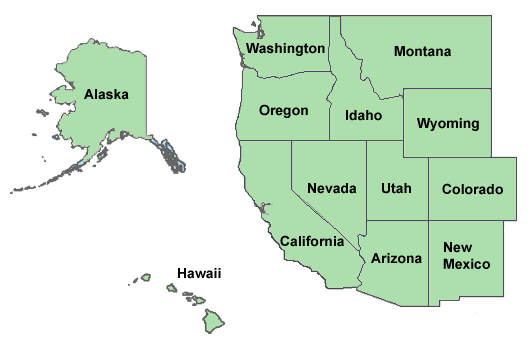 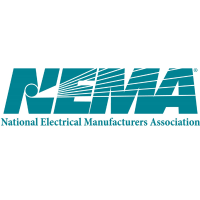 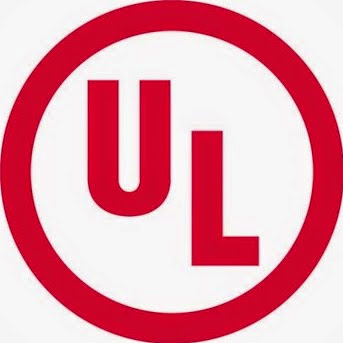 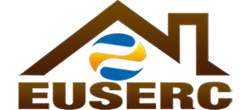                                       REQUIREMENTS COMMITTEE                                    EUSERC MEETING ANNOUNCEMENT                    Meeting Dates:      January 31 - February 2, 2017                        EUSERC Contacts:    Gilbert Aceves               1-909-329-9445                                                             Tiffany Maycumber       1-619-540-1391                        Hosted By:                   San Diego Gas & Electric                        SDG&E Contact:          Tiffany Maycumber       1-619-540-1391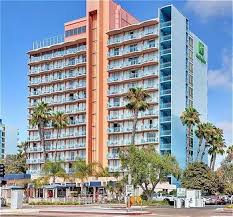                         Location:                        1355 North Harbor Drive	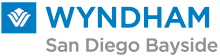                          San Diego, CA 92101                         1-619-232-3861                                 Hotel Accommodations:                        Room group rates are $219.00 (01/31/2017 – 02/02/2017) per night plus                        State tax of 10.5%, user fee of 2.0% and misc. tax of 0.25%. Parking                         fees are $29.00 per day and valet parking for $40.00 per day.                        Reservations can be made on line, https://resweb.passkey.com/go/EUSERC2017                                 or by calling the hotel directly, @ 1-619-232-3861 and mention “EUSERC        “EUSERC group meeting”                        Transportation:                          Airport transportation by shuttle is complimentary. Please call the hotel                           to make arrangements at 1-619-232-3861.                             Meeting Agendas:                         Tuesday (1/31/2017) – BOD meeting 12:00pm – 4:00pm                            Wednesday (2/1/2017) – General Membership meeting 8:00am – 5:00pm                            Thursday (2/2/2017) – General membership meeting 8:00am – 12:00pm                            This meeting will include two hours of training topic (TBA).                                       ** ALL MEETINGS WILL BE HELD AT THE HOTEL* 